Ostróda, dn. 15 lutego 2021 r.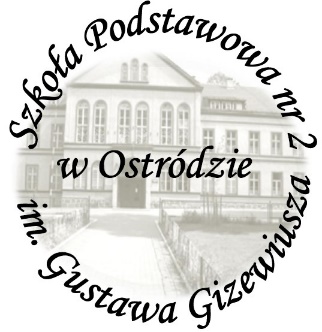 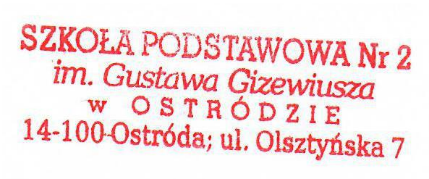 Informacja o rekrutacji dzieci do oddziałów przedszkolnych 
w Szkole Podstawowej nr 2 im. Gustawa Gizewiusza w Ostródzie  
na rok szkolny 2021/2022Dyrektor Szkoły Podstawowej Nr 2 im. Gustawa Gizewiusza w Ostródzie informuje,
 że w dniach od 01.03.2021 do 26.03.2021 roku w godzinach od 7:30 do 15:30 
w sekretariacie szkoły przy ulicy Olsztyńskiej 7 odbędą  się zapisy dzieci do oddziałów przedszkolnych. Rodzice/prawni opiekunowie zobowiązani są do pobrania i wypełnienia odpowiednich dokumentów (deklaracji/zgłoszenia/wniosku). Formularze należy pobrać w sekretariacie szkoły lub ze strony internetowej www.sp2ostroda.edupage.orgDo oddziału przedszkolnego w  Szkole Podstawowej Nr 2 im. Gustawa Gizewiusza  przyjmowane są;dzieci urodzone w roku 2015;dzieci urodzone w roku 2016;dzieci odroczone z  realizacji obowiązku szkolnego;Zakres danych niezbędnych do zapisu dziecka:imiona i nazwisko dzieckadata i miejsce urodzenia dziecka/ nr PESELadres zamieszkania imiona i nazwiska rodziców/prawnych opiekunów dzieckaPrzy zapisie dziecka do oddziału przedszkolnego nie obowiązuje rejonizacja.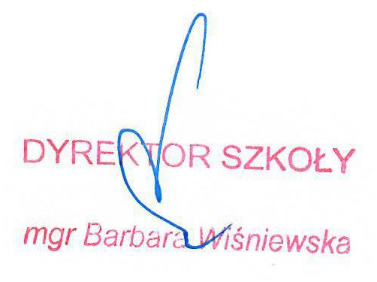 